Certificate of AppreciationAwarded to 
In recognition of your contribution to the community on behalf of 
[Your organisation name & logo]

Presented onInternational Volunteer Day 
5th December 2018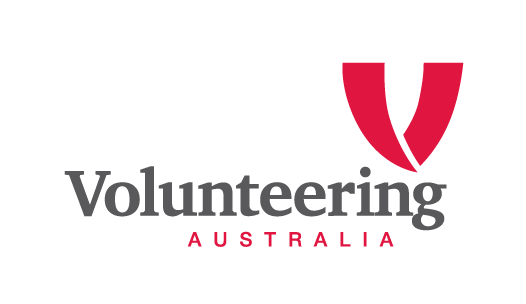 
Signatory
Position
Your Organisation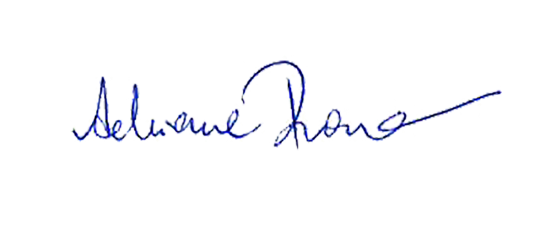 
Adrienne Picone
Chief Executive Officer
Volunteering Australia